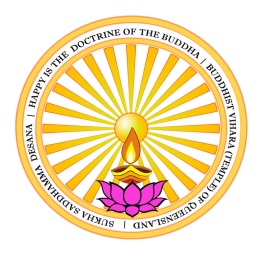 BUDDHIST VIHARA (TEMPLE) OF QUEENSLAND INC.108 Eric Street, Goodna, QLD 4300, AustraliaTel/Fax: +617 3818 8806Email: goodnatemple@bvoqld.org, secretary@bvoqld.orgwww.bvoqld.orgMEMBERSHIP APPLICATION FORM 									Date: I/We would like to submit my/our application for the membership of Buddhist Vihara of Queensland Inc.Name of the Applicant	Spouse Name (if applicable)	Names of Children (if applicable)/ Ages	_____________________________________/______Yrs		_____________________________________/______Yrs		_____________________________________/______YrsHome Address:				Home.Phone:		Mobile:	Email:			 Membership Fee Payment Option	 Annually ($120)   /  Monthly ($10) / $120.00(Please note that the membership fees will be $240 from 1st July 2018)Signature of the ApplicantBank: Bank of Queensland
A/No: 20317025	BSB: 124054
Branch: Forest LakePLEASE EMAIL THE MEBERSHIP FORM WITH BANK TRANSFER DETAILS TO secretary@bvoqld.org Your receipt for membership payment can be obtained from Ven Sugathasara Thero.